§1107.  Public obligationsAn insurer may invest in bonds or other evidences of indebtedness, not in default as to principal or interest, which are valid and legally authorized obligations issued, assumed or guaranteed by the United States or by any state thereof, or by Canada or any of the provinces thereof, or by any county, city, town, village, municipality or district therein or by any political subdivision thereof or by a public instrumentality of one or more of the foregoing, if, by statutory or other legal requirements applicable thereto, such obligations are payable, as to both principal and interest, from:  [PL 1969, c. 132, §1 (NEW).]1.   Taxes levied or by law required to be levied upon all taxable property or all taxable income within the jurisdiction of such governmental unit, or from[PL 1969, c. 132, §1 (NEW).]2.   Adequate special revenues pledged or otherwise appropriated or by law required to be provided for the purpose of such payment; but not including any obligation payable solely out of special assessments on properties benefited by local improvements unless adequate security is evidenced by the ratio of assessment to the value of the property or the obligation is additionally secured by an adequate guaranty fund required by law.[PL 1969, c. 132, §1 (NEW).]SECTION HISTORYPL 1969, c. 132, §1 (NEW). The State of Maine claims a copyright in its codified statutes. If you intend to republish this material, we require that you include the following disclaimer in your publication:All copyrights and other rights to statutory text are reserved by the State of Maine. The text included in this publication reflects changes made through the First Regular and First Special Session of the 131st Maine Legislature and is current through November 1. 2023
                    . The text is subject to change without notice. It is a version that has not been officially certified by the Secretary of State. Refer to the Maine Revised Statutes Annotated and supplements for certified text.
                The Office of the Revisor of Statutes also requests that you send us one copy of any statutory publication you may produce. Our goal is not to restrict publishing activity, but to keep track of who is publishing what, to identify any needless duplication and to preserve the State's copyright rights.PLEASE NOTE: The Revisor's Office cannot perform research for or provide legal advice or interpretation of Maine law to the public. If you need legal assistance, please contact a qualified attorney.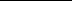 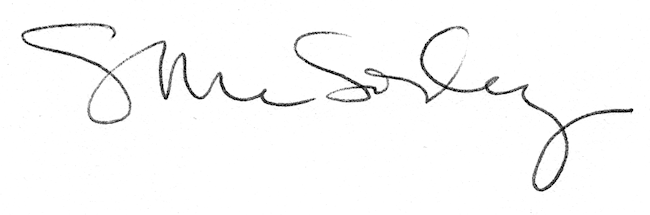 